CPBS Christmas ShowEntry form for In-Hand classesConnemara Colt & Filly Foal Classes1st: €120 ~ 2nd: €70 ~ 3rd: €50Winners will receive Embroidered rug and Perpetual Plaque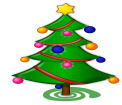 Four year old and over registered Connemara mare class1st: €120 ~ 2nd: €70 ~ 3rd: €50Winner will receive the Eamon McDonagh Perpetual CupCreagh Equestrian Centre, Ballinasloe, Co Galway, Sunday 9th DecemberIn-Hand classes commence at approximately 2pm after the ShowjumpingFilly Class ____		Colt Class _____  	Four year old & over Mare class _____Please note that foals must be weanedPony DetailsName of foal/pony:_____________________________________ Stud Book No: ________________Sire: _____________________________________  Dam: ___________________________________Owners DetailsName: ____________________________________________________________________________Address: ____________________________________________________________________________________________________________________________________________________________Email Address: _________________________________ Mobile: _____________________________I agree to abide by the CPBS rulesSignature: ___________________________________________________________Please send completed entry forms to Connemara Pony Breeder’s Society, The Showgrounds, Clifden, Co Galway not later than Friday 30th November 2018. Please note passports must be in the ownership of entrant and passports must accompany foal/pony on the day.